Bourses conjointes du gouvernement françaiset de l’Académie slovaque des sciencesdans le domaine des sciences humaines et sociales édition 2023

Fiche de renseignementsNom :Prénom :Nationalité :Date de naissance :Numéro de téléphone :Adresse électronique :Langues parlées et niveau CECR estimé :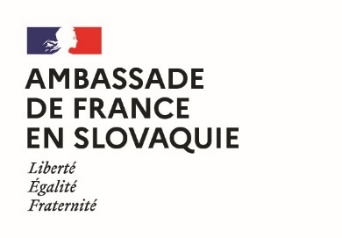 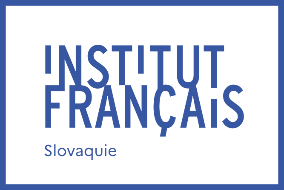 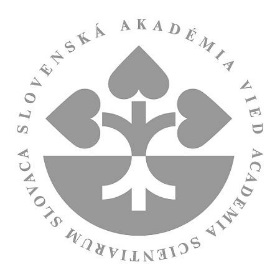 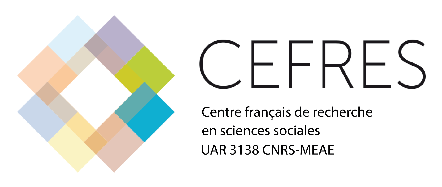 